Информация об акции «Армейский чемоданчик» 20 февраля 2020 года в нашей школе прошла акция "Армейский чемоданчик". Цель акции: формирование у молодых граждан Российской Федерации патриотического сознания, активной гражданской позиции, любви к Отечеству, своему народу и готовностью к его защите через участие в деятельности военно-патриотического направлении РДШ.  Акция проходила в рамках празднования Дня защитника Отечества, с целью приобщения школьников к изучению традиций и истории защиты Отечества на примере своей семьи. Прошли единые Уроки Мужества, посвященные Дню Защитников Отечества, на которых ребята рассказали одноклассникам об истории своего защитника Отечества и демонстрировали предметы его быта, связанного со срочной или профессиональной службой, которые размещены в чемодане.В библиотеке школы была организована выставка армейских принадлежностей и книг на военную тему. Обучающиеся с интересом рассматривали элементы обмундирования различных родов войск, а самые смелые и применяли пилотки пехотинцев и бескозырки моряков.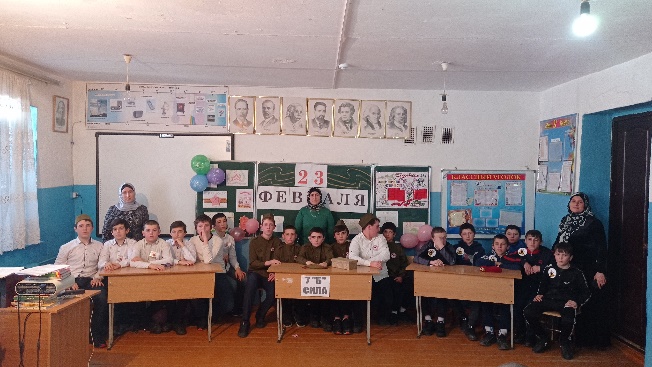 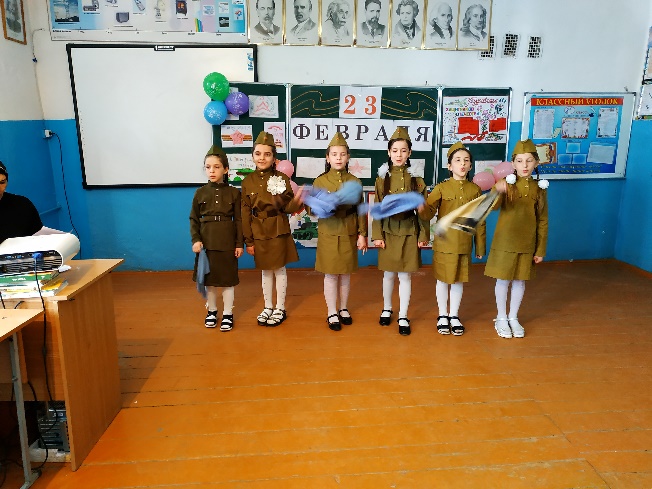 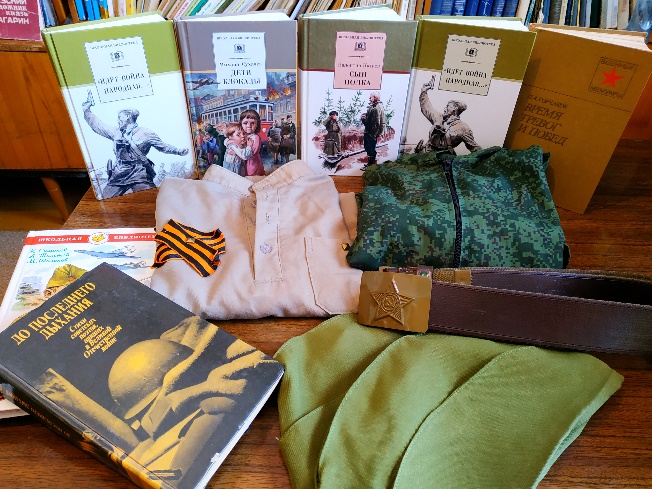 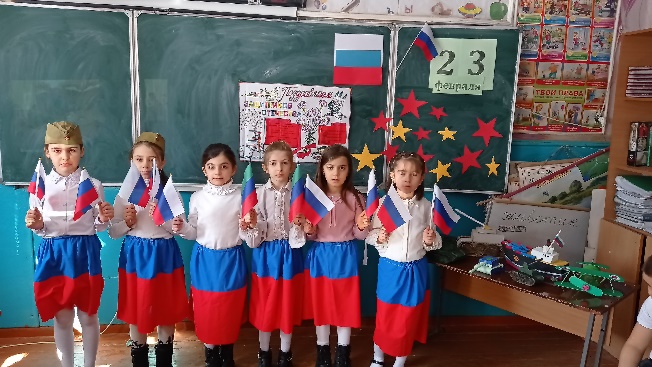 